Ogłoszenie o wszczęciu procedury niekonkurencyjnej prowadzonej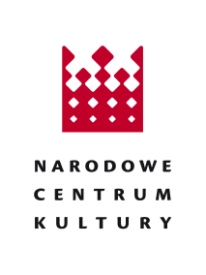 na podstawie art. 11 ust. 5 pkt 2 ustawy z dnia 11 września 2019 r. – Prawo zamówień publicznych (Dz.U. 2022 poz. 1710) oraz na podstawie  § 2 ust. 3 pkt. 3  Regulaminu udzielania zamówień z zakresu działalności kulturalnejZamawiający: Narodowe Centrum KulturyAdres: ul. Płocka 13, 01–231 WarszawaTryb udzielenia zamówienia: niekonkurencyjnyPodstawa prawna: art. 11 ust. 5 pkt 2 ustawy z dnia 11 stycznia 2019 roku Prawo zamówień publicznych (Dz.U. 2022 poz. 1710) oraz § 2 ust. 3 pkt. 3 Regulaminu udzielania zamówień z zakresu działalności kulturalnej. Zamówienie w związku z usługą z zakresu działalności kulturalnej związanej z organizowaniem festiwalu.Data wszczęcia postępowania: 14.08.2023Nazwa przedmiotu zamówienia: Kompleksowa realizacja wydarzenia VII FESTIWAL MUZYKI MNIEJSZOŚCI NARODOWYCH I ETNICZNYCH RZECZYPOSPOLITEJOpis przedmiotu zamówienia: zamówienie dotyczy kompleksowej realizacji projektu VII FESTIWAL MUZYKI MNIEJSZOŚCI NARODOWYCH I ETNICZNYCH RP, na który składają się 3 koncerty w tym: zapewnienie udziału artystów, zapewnienie oświetlenia, instrumentów, nagłośnienia, kompleksowej obsługi technicznej.Czas trwania zamówienia lub termin wykonania: 9-11.10.2023r.Data zamieszczenia ogłoszenia: 16.08.2023                 Zastępca Dyrektora Narodowego Centrum Kultury        Michał Rydzewski